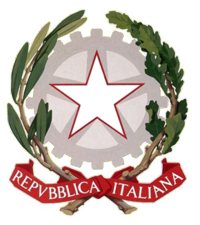 TRIBUNALE AMMINISTRATIVO REGIONALEPER LA VALLE D’AOSTAOggetto: fornitura di 60 brochure con copertina a colori da parte della Tipografia Valdostana s.p.a. corrente in Aosta, corso Padre Lorenzo, 5, c.f. e p. iva 00035150077 - CIG B046CB2C73INFORMATIVA RESA AI SENSI DEGLI ARTICOLI 13-14 DEL GDPR 2016/679 (GENERAL DATA PROTECTION REGULATION)Gentile Signore/a - Spett.le Ditta/Società,ai sensi dell’art. 13 del Regolamento UE 2016/679 ed in relazione alle informazioni di cui si entrerà in possesso, ai fini della tutela delle persone e altri soggetti in materia di trattamento di dati personali, si informa quanto segue:1.	Finalità del TrattamentoFornitura di 60 brochure formato A4 con copertina in cartoncino con fondo colorato ed immagine fotografica a colori.2.	Modalità del TrattamentoLe modalità con la quale verranno trattati i dati personali contemplano modalità manuali ed informatiche.3.	Conferimento dei datiIl conferimento dei dati per le finalità di cui al punto 1 sono obbligatori, l’eventuale rifiuto dell’autorizzazione comporta l’impossibilità di dare inizio al procedimento.4.	Comunicazione e diffusione dei datiI dati forniti saranno comunicati a: Amministrazione centrale.I dati forniti saranno comunicati al Consiglio di Stato e non saranno soggetti a diffusione.(Se non si prevedono comunicazioni ad altri soggetti né diffusione dei dati inserire: i dati forniti non saranno soggetti a comunicazione né a diffusione)5.	Titolare del TrattamentoI titolari del trattamento dei dati personali sono:Il Presidente dott.ssa Silvia LA GUARDIA ed il Segretario generale dott.ssa Nadia PALMA del Tribunale Amministrativo per la Valle d’Aosta.  Via Cesare Battisti n. 1 – 11100 Aosta6. Diritti dell’interessatoIn ogni momento, Lei potrà esercitare, ai sensi degli articoli dal 15 al 22 del Regolamento UE n. 2016/679, il diritto di:chiedere la conferma dell’esistenza o meno di propri dati personali;ottenere le indicazioni circa le finalità del trattamento, le categorie dei dati personali, i destinatari o le categorie di destinatari a cui i dati personali sono stati o saranno comunicati e, quando possibile, il periodo di conservazione;ottenere la rettifica e la cancellazione dei dati;ottenere la limitazione del trattamento;ottenere la portabilità dei dati, ossia riceverli da un titolare del trattamento, in un formato strutturato, di uso comune e leggibile da dispositivo automatico, e trasmetterli ad un altro titolare del trattamento senza impedimenti;opporsi al trattamento in qualsiasi momento ed anche nel caso di trattamento per finalità di marketing diretto;opporsi ad un processo decisionale automatizzato relativo alle persone fisiche, compresa la profilazione;chiedere al titolare del trattamento l’accesso ai dati personali e la rettifica o la cancellazione degli stessi o la limitazione del trattamento che lo riguardano o di opporsi al loro trattamento, oltre al diritto alla portabilità dei dati;revocare il consenso in qualsiasi momento senza pregiudicare la liceità del trattamento basata sul consenso prestato prima della revoca;proporre reclamo a un’autorità di controllo.Può esercitare i Suoi diritti con richiesta scritta inviata a Tribunale Amministrativo per la Valle d’Aosta, all'indirizzo postale della sede legale in Via Cesare Battisti n. 1 – 11100 Aosta o all’indirizzo mail: tarao-segrprotocolloamm@ga-cert.itIo sottoscritto _______________________________________ in qualità di rappresentante legale della società _____________________________________________ dichiaro di aver ricevuto l’informativa che precede.Io sottoscritto ________________________________________ in qualità di rappresentante legale della società _________________________________ alla luce dell’informativa ricevuta:◻esprimo il consenso ◻NON esprimo il consenso al trattamento dei miei dati personali inclusi quelli considerati come categorie particolari di dati.◻esprimo il consenso ◻ NON esprimo il consenso alla comunicazione dei miei dati personali ad enti pubblici e società di natura privata per le finalità indicate nell’informativa.◻esprimo il consenso ◻ NON esprimo il consenso al trattamento delle categorie particolari dei miei dati personali così come indicati nell’informativa che precede.Luogo e data:                            			                    _____________________________                                                                                                                   (Firma del legale rappresentante)